                      WISCONSIN ICE VBC COACH INFO SHEET – 2022    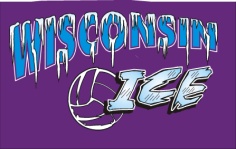 COACH INFORMATION:  (please print all information)Last Name ______________________________First Name _______________________________Middle Initial _____________Address Where You Live Now __________________________________________ City_______________ Zip Code _________(this is the address where you will live during the Club season)Address Where You Want Checks Sent ____________________________________ City_______________Zip Code _________(write “Same” if address is the same as “Address Where You Live Now”)Your Home Telephone # (where you can be reached, if applicable) ____________________Cell # _________________________E-Mail Address(es) _______________________________________________________________________________________(e-mail address(es) where you want all correspondence sent during the Club season)Birthdate _________________ Social Security Number ____________________________   EMERGENCY CONTACT INFORMATION: Last Name ___________________________________________  First Name _________________________________________Address __________________________________________________  City_______________________  Zip Code __________Home Telephone # _________________________________   Cell Phone # ___________________________________________E-Mail Address(es)  _______________________________________________________________________________________SCHOOL COACHES  Please answer the following questions if you coached at the 8th grade or high school level this fall so that we do not place you with a team that violates WIAA rules for players by coaching the same players in school volleyball and in club volleyball:Did you coach volleyball at the 8th grade or high school level this fall?    YES ____  NO ____If so, at what junior high, middle school, or high school did you coach?   _____________________________________________   Do you plan on coaching at the same school & level next year?                YES ____  NO ____